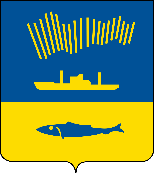 АДМИНИСТРАЦИЯ ГОРОДА МУРМАНСКАП О С Т А Н О В Л Е Н И Е 08.02.2023                                                                                                         № 526 В целях эффективного исполнения бюджета муниципального образования город Мурманск на 2023 год и на плановый период 2024 и 2025 годов, утвержденного решением Совета депутатов города Мурманска                            от 15.12.2022 № 42-574, п о с т а н о в л я ю: Внести в постановление администрации города Мурманска                             от 30.12.2022 № 4507 «О мерах по реализации решения Совета депутатов города Мурманска от 15.12.2022 № 42-574 «О бюджете муниципального образования город Мурманск на 2023 год и на плановый период 2024 и 2025 годов» следующие изменения:	1.1. Абзац третий пункта 10 после слов «до 30 %» дополнить словами                      «, для Мурманского муниципального бюджетного учреждения «МурманскГорСвет» до 35 %».1.2.  В подпункте 3) пункта 13 слова «в случаях, установленных решением о бюджете» исключить.2. 	Отделу информационно-технического обеспечения и защиты информации администрации города Мурманска (Кузьмин А.Н.) разместить настоящее постановление на официальном сайте администрации города Мурманска в сети Интернет.3. 	Редакции газеты «Вечерний Мурманск» (Хабаров В.А.) опубликовать настоящее постановление.4. 	Настоящее постановление вступает в силу со дня официального опубликования и распространяется на правоотношения, возникшие с 01.01.2023.5. Контроль за выполнением настоящего постановления оставляю за собой.Глава администрации города Мурманска                                                                         Ю.В. Сердечкин